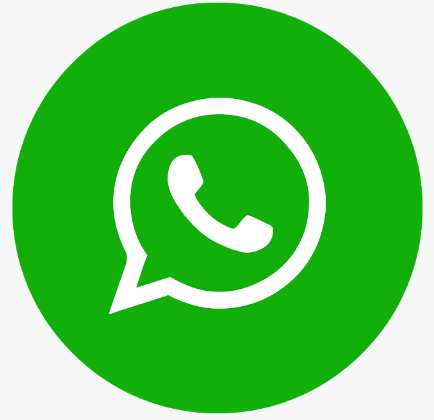 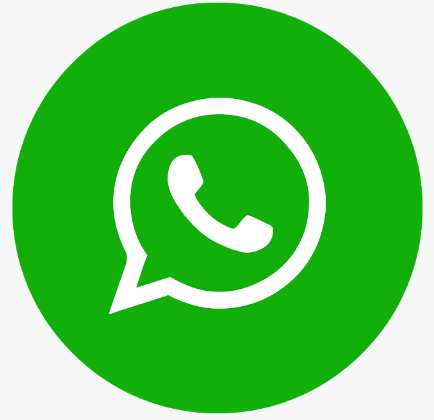 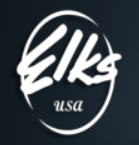 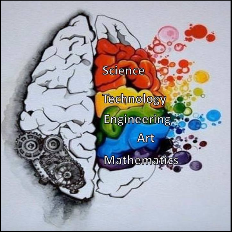 Summer Science School Programs!Look what’s new at the Elks Lodge No. 2044! For the first time ever, the Benevolent and Protective Order of Elks is offering a pop-up science program designed to be educational, hands-on, project-based, S.T.E.A.M. -based and fun. These science programs are learning experiences intended to help minimize social, emotional, and academic setbacks known as the “Summer Slip.” The youth of our country have always been important to the Order. Elks Lodges bring so much more to their communities than just a building, golf course or pool. They are places where neighbors come together, families share meals, and children grow up. Elks invest in their communities through programs that help children grow to be healthy, drug-free, and prepared. Beginning the summer of 2024, the Elks Lodge No. 2044 along with The Mobile STEaM Lab is offering a variety of educational science programs covering science, technology, engineering, art, and mathematics with a focus on environmental stewardship and sustainability and real-world applications by teaching conceptual understandings of life science content. We’re creating a place where kids get to explore and discover the natural world around them. Take a look at our program descriptions and dates to choose which is just right for you and your child. Spaces will fill up quickly, so please send in your registration with proof of tuition payment as soon as possible. Thank you for choosing Elks Lodge No. 2044 and The Mobile STEaM Lab for your summer fun. Please review the following policies and procedures to ensure everyone has a positive experience. OverviewThe Mobile STEaM Lab offers original educational science programs that will run from July 1, 2024, through August 30, 2024. Each program is a unique experience for children aged 7-9 and 10-12. We strive to provide a positive and fun atmosphere for all our students in which they safely explore, learn, and make friends and memories. Risk Factors The Elks Lodge No. 2044 and Patricia Perri (Miss Triscia)/The Mobile STEaM Lab educational science programs are ideal for children interested in aspects of science, technology, engineering, art, mathematics as well as Long Island’s wildlife and natural environments. Part of the activities will allow participants to be in contact with wild animals and explore the outdoors (solely the grounds of the Elks Lodge). This experience can be quite fun and rewarding. Even though many safety precautions exist, there is always the potential to be injured, bitten, or scratched when working with live animals and exploring nature. It is important that you understand and accept these risks before registering your child for this summer program. It is also important that you and your child understand that appropriate behavior is required at all times.Waiver for Minors I accept all risks inherent to the summer educational science programs at the Elks Lodge No. 2044 with Patricia Perri (Miss Triscia)/The Mobile STEaM Lab, including the additional risks that exist when working with or around wild animals and exploring the outdoors, and do hereby release the Elks Lodge No. 2044 and Patricia Perri (Miss Triscia)/The Mobile STEaM Lab, its third-party vendors, as well as their directors, officers, agents, employees, and members from all liability for injury during the summer education program activities. It is further understood that Elks Lodge No. 2044 with Patricia Perri (Miss Triscia)/The Mobile STEaM Lab are not responsible for the loss of personal property, and I understand that the daily drop off is no earlier than 8:30 a.m. and I must pick up my child no later than 3:30 p.m. I understand that my child is expected to maintain appropriate behavior. If my child is having difficulty in this area, I understand I will be notified and may be asked to remove my child from the educational science program. I have read the risk factors listed above, and this waiver, and fully understand its contents. I am aware that this is a release of liability and have signed it of my own free will.Full Name of Parent/Legal Custodian/Guardian (Print) _______________________________________________________________________(Signature) _______________________________________________________________________(Date) _______________________________________________________________________Permission to Participate Summer Science School held at the Elks Lodge No. 2044 and led by Patricia Perri (Miss Triscia)/Mobile STEaM LabNOTICE TO THE MINOR CHILD’S PARENT/LEGAL CUSTODIAN/AND OR GUARDIANREAD THIS FORM COMPLETELY AND CAREFULLY. YOU ARE AGREEING TO LET YOUR MINOR CHILD ENGAGE IN A POTENTIALLY DANGEROUS ACTIVITY. YOU ARE AGREEING THAT, EVEN IF the ELKS LODGE NO. 2044 AND PATRICIA PERRI (Miss Triscia)/MOBILE STEaM LAB, ITS DEPARTMENTS, EMPLOYEES, OFFICIALS, COACHES, CONTRACTORS, VOLUNTEERS, SPECIALISTS, AND AGENTS (HEREINAFTER REFERRED TO AS “RELEASED PARTIES”) USE REASONABLE CARE IN PROVIDING THIS ACTIVITY, THERE IS A CHANCE YOUR CHILD MAY BE SERIOUSLY INJURED OR KILLED BY PARTICIPATING IN THIS ACTIVITY BECAUSE THERE ARE CERTAIN DANGERS INHERENT IN THE ACTIVITY WHICH CANNOT BE AVOIDED OR ELIMINATED. BY SIGNING THIS FORM, YOU ARE GIVING UP YOUR CHILD’S RIGHT AND YOUR RIGHT TO RECOVER FROM ANY OR ALL OF THE RELEASED PARTIES IN A LAWSUIT FOR ANY PERSONAL INJURY, INCLUDING DEATH, TO YOUR CHILD OR ANY PROPERTY DAMAGE THAT RESULTS FROM THE RISKS THAT ARE A NATURAL PART OF THE ACTIVITY. YOU HAVE THE RIGHT TO REFUSE TO SIGN THIS FORM, AND THE RELEASED PARTIES HAVE THE RIGHT TO REFUSE TO LET YOUR CHILD PARTICIPATE IF YOU DO NOT SIGN THIS FORM. Full Name of Parent/Legal Custodian/Guardian (Print) _______________________________________________________________________(Signature) _______________________________________________________________________(Date) _______________________________________________________________________Participants Release and Waiver of Liability Agreement Read Completely and Carefully Before Signing I, the undersigned, as the parent/legal custodian/guardian of the minor child (“my child”) named below, do hereby give my full consent and approval for my child to participate as a member of the Elks Lodge No. 2044 Summer Science School led by Patricia Perri (Miss Triscia)//Mobile STEaM Lab (Released Parties). I understand that there are certain risks of damages and injuries, including death, inherent in the Elks Lodge No. 2044 Summer Science School led by Patricia Perri (Miss Triscia)//Mobile STEaM Lab and in other related activities incidental to my child’s participation, and I am willing to assume these risks on behalf of myself and my child. These risks include, but are not limited to, those hazards associated with weather conditions, travel, playing conditions, both inside and outside of its buildings and to use its facilities, equipment, machinery, and other participants. Further, I understand that there is inherent risk in the Summer Science School and that inherent risk means those dangers or conditions, known or unknown, which are characteristic of, intrinsic to, or an integral part of the activity and which are not eliminated even if the activity provider acts with due care and includes failure by the activity coordinator to warn me or my child of an inherent risk or the risk that the participant or another participant in the activity may act in a negligent or intentional manner and contribute to the injury or death of my minor child. I understand that leisure activity programs may actually be organized, directed, and presented by an individual(s) performing those duties as an independent contractor or specialist using the Elks Lodge No. 2044 property. I hereby give permission for my child to receive necessary medical treatment. Further, I agree that in consideration for my child’s participation in the Summer Science School that I shall hold harmless and fully indemnify and defend the Elks Lodge No. 2044 and Patricia Perri (Miss Triscia)/Mobile STEaM Lab, its departments, employees, officials, coaches, volunteers, contractors, specialists, and agents (Released Parties) from any and all causes of action, claims, damages, costs including but not limited to attorney’s fees and costs, which may arise from any cause of action made by me or by, through or on behalf of my child, even if the damages, injuries or death are caused in whole or in part by the negligence of the Released Parties. I hereby waive, release, discharge and agree not to sue the Released Parties for any and all causes of actions, claims or damages arising out of or resulting from my child’s participation in the Summer Science School activities, including but not limited to damages, injuries, or death arising out of risks that are a natural part of these activities. I agree that in consideration for my child being permitted to participate in the activity, I assume full responsibility for any loss of property, accident, bodily injury, or death as a result of my child’s participation in this activity.I expressly agree the Release and Waiver of Liability Agreement is intended to be as broad and inclusive as is permitted by the laws of New York and that if any portion thereof is held invalid, I agree that the balance shall, notwithstanding, continue in full legal force and effect. I acknowledge that I have read (or have had read to me) each and every one of the provisions in this waiver, release of liability and indemnification agreement, and that I understand each of the provisions in this agreement and that I agree to abide by them. Please print the science program(s) your minor child is participating in during               July 1, 2024 – August 30, 2024.____________________________________________________________________________________________________________________________________________________________________________________________________________________________________________________________________________________________Name of Minor Child (Under age 18) _______________________________________________________________________Participants DOB _______________________________________________________________________ Full Name of Parent/Legal Custodian/Guardian (Print) _______________________________________________________________________Address _______________________________________________________________________City ____________________________________________ State ________ Zip _______________________________________________________________________(Signature) _______________________________________________________________________Date ________________________________ Phone _____________________________Witness (Elks Lodge Representative or Patricia Perri (Miss Triscia) _______________________________________________________________________Contact InfoFull Name of Parent/Legal Custodian/Guardian _______________________________________________________________________ Address ______________________________________________________________________ City ________________________________________ State _________ Zip _________ Parent(s) Name(s) (Mother)________________________________________________________________(Father)________________________________________________________________(M) Daytime Phone _______________________________________________________________________ (F) Daytime Phone _______________________________________________________________________ Full Name of Emergency Contact _______________________________________________________________________Emergency Contact’s Relationship to Child_______________________________________________________________________Emergency Contact’s Daytime Phone ______________________________________________________________________Drop-Off/Pick-Up Info and Permission ListPlease do not drop your child off at the front door and let them walk in by themselves. If your child is ill, running a fever, and/or suspected to be contagious, please DO NOT bring him/her to the Elks Lodge. Please call us and let us know if your child will be absent.A parent/ legal custodian/guardian must sign their child in and out each day.Drop-off and sign-in begins at 8:30 am Children must be picked up on time between 3:00 - 3:30 pm each day.A $25 late fee will be charged if a child is retrieved up to 10 min late, $35 up to 20 min late, and $50 up to 30 min late. Payment must be made at time of pick up or child cannot return to program’s remaining days. If you anticipate arriving late for pick-up, call to let the Elks Lodge No. 2044 and/or The Mobile STEaM Lab staff know (Miss Triscia at 772.521.0351 or Pat Judd at 631.727.2027).Children will only be permitted to leave the program/venue with individuals on your Pick-Up Permission List.All individuals picking up a child MUST show identification, sign child out and make sure The Mobile STEaM Lab staff knows the child is leaving the premises.Below, list the people who have permission to pick up your child if you are unable to. Please ensure that these individuals understand that they will be required to show identification. Because you have granted us permission to do so, your child WILL be released to any of these individuals who present the proper identification whether or not you have notified staff at the Elks Lodge No. 2044 or Patricia Perri (Miss Triscia)/The Mobile STEaM Lab and in advance. The Elks Lodge No. 2044 or Patricia Perri (Miss Triscia)/The Mobile STEaM Lab will ABSOLUTELY NOT release your child to any person who is not listed on this form, other than the parent/legal custodian/guardian listed on the first page of this application.Pick-Up Permission ListFull Name: _______________________________________ Phone: _______________Full Name: _______________________________________ Phone: _______________Full Name: _______________________________________ Phone: _______________Full Name: _______________________________________ Phone: _______________Photo ReleaseI hereby permit the Elks Lodge No. 2044 and Patricia Perri (Miss Triscia)/The Mobile STEaM Lab to photo-document my child’s science program activities. I give permission for photographs of my child to be used in articles, promotional fliers, and advertisements.______________________________________________________  ________________                     Signature of Parent/Legal Custodian/Guardian			         DateChild InformationFull Name of Child: ___________________________________________Gender: M / F Birthdate (Mo/Dy/Yr.) _______________ Child’s Preferred Name: _________________Age RequirementsThese science programs are designed for children from 7–9 and 10-12 years of age.Children must be at least 7 years old by the start of each science program and not be older than 9 years old by the end of each program. Science Program SelectionPlease select program(s) for which you are registering your child. A $300 deposit for EACH program must accompany your application.Only weeklong (M – F) program sessions are available.Programs run from 8:30 am – 3:30 pm and are based on a theme. Descriptions of each educational science program can be found at the end of the application.Weeklong Programs								Tuition_____ Week 1  (July 01 – July 05)  A Simple Task (7-9 yrs)		 $ 1275	 _____ Week 2  (July 08 – July 12)  Bioeyes	1 (7-9 yrs)		          	 $ 2025_____ Week 3  (July 15 – July 19)   Bioeyes	2 (7-9 yrs)		    	 $ 2025_____ Week 4  (July 22 – July 26)  Bioeyes	3 (10-12 yrs)	             $ 2025_____ Week 5  (July 29 – Aug 02)  Bioeyes	4 (7-9 yrs)			 $ 2025_____ Week 6  (Aug 05 – Aug 09)  Bioeyes	 5 (7-9 yrs)		             $ 2025_____ Week 7  (Aug 12 – Aug 16)   Bioeyes	 6 (7-9 yrs)		             $ 2025_____ Week 8  (Aug 19 – Aug 23)   Bioeyes 7 (10-12 yrs)	             $ 2025_____ Week 9  (Aug 26 – Aug 30)  Bioeyes 8 (10-12 yrs)	    	 $ 2025Note: Week 1 program is NOT in session on Thursday, July 4, 2024. 		Programs will be cancelled if the minimum # of students has not been met.	Note: ---- Week 5-9 registration not open until Week 2-4 is filled.Registration Registration is on a first-come-first-served basis. Applications are accepted in the order in which they are received.All registration applications must be completely filled-in and submitted with the required $300 non-refundable deposit(s) to confirm your child’s enrollment.              All deposits will be applied towards tuition.Registration can be done in-person (drop off at Elks Lodge No. 2044 Attn: Pat Judd) or by mail (Elks Lodge No. 2044 1239 E Main St Riverhead, NY 11901 Attn: Pat Judd). Program Fees and Payment Procedures A non-refundable $300 deposit is due at time of registration for each program your child is enrolled in. The deposit(s) will be applied towards tuition.Full tuition for each program is due no later than April 15, 2024.Online Payment available through “Eventbrite.”Profile URL: https://www.eventbrite.com/o/the-mobile-steam-lab-78469537483Cancellations and Refunds Cancellations must be made by telephone to Pat Judd at the Elks Lodge No. 2044 at 631.727.2027 or to Patricia Perri (Miss Triscia) on WhatsApp at 772.521.0351.Cancellations requested by April 1, 2024, will be refunded full tuition payments made minus a $100 per program cancellation fee and minus the $20 registration fee.Cancellations made from April 2, 2024, to May 15, 2024, will be refunded any money paid towards tuition minus $300 deposit(s), minus $100 per program cancellation fee and minus $20 registration fee.Cancellations made after May 15, 2024, will NOT be refunded any money.Requests for the exchange of tuition from one weeklong program to another may be granted based on availability and at the discretion of Patricia Perri (Miss Triscia)/The Mobile STEaM Lab staff. Days missed will not result in a refund or credit applied for another week. In the event a program is canceled by The Mobile STEaM Lab for insufficient enrollment, a full refund will be issued minus $20 registration fee.WaitlistsAs a courtesy, we will maintain ‘waitlists’ for weeklong programs that are fully registered only. In the event of cancellations, wait-listed children will be offered the opportunity to register on a first-come-first-served basis. The tuition and registration fee must be paid in full within 48 hours of accepting the offer to register. Health Information Does your child have any special needs: Yes ___ No ___ If yes, please list anything we should be aware of: (physical limitations, special medications, etc.) ____________________________________________________________________________________________________________________________________________________________________________________________________________________________________________________________________________________________Does your child have any allergies: Yes ___ No ___ If yes, please explain below:_____________________________________________________________________________________________________________________________________________________________________________________________________________________First Aid The Elks Lodge No 2044 and Patricia Perri (Miss Triscia)/The Mobile STEaM Lab require that all medications be administered at home before the start of the program’s day on a daily basis. Staff are not trained or qualified to administer medication or make medical decisions. Do not send inhalants for asthma or an EpiPen for allergies with your child without proper documentation or without informing staff.Patricia Perri (Ms. Triscia) is trained in CPR and First Aid. She will treat minor injuries with soap, water, and ice and contact emergency medical personnel in the event of a significant injury. A parent/legal custodian/guardian will be notified in the event of an emergency.Food and Snacks All lunches, snacks, and drinks must be provided by the parent/legalcustodian/guardian. Label lunch boxes/bags with the child’s full name. Children should arrive with adequate amounts of water (preferably chilled). Evenif you send another drink with your child, also provide a water bottle filled withwater. Food will be not stored in refrigerators and so we recommend sending food thatwill not spoil and/or is packed in an insulated container with cold packs. Do not include food that requires heating. Notify staff in advance if your child has a food allergy and the severity of the allergy. Sharing of food is not allowed.  Note: Do not pack any food that contains nuts or food products containing nuts of any                 kind. Food items that do not contain nuts but that are “made in the same               facility” as nuts are acceptable.             On occasion, The Mobile STEaM Lab will provide a “special snack.”Clothing and FootwearAt times, children will be engaged in outdoor activities. We ask that they be dressed in appropriate clothing and footwear. Sneakers or comfortable closed-toe shoes should be worn. No flip-flops or            open-toed sandals. Children should dress in clothing that you don’t mind if they get soiled from being active outdoors or working with paint.Cell PhonesCell phones are not permitted during class.  If a cell phone is sent with a child, the phone must remain put away with the child’s personal items and the phone may not be used during program hours.Staff are not responsible for lost or damaged cell phones. Note: Cell phones are encouraged during “Bioeyes” as an additional microscope source.Sunscreen and Bug Spray The Summer Science School is predominantly indoors. However, at times, children will be engaged in outdoor activities. Sunscreen and insect repellent are recommended. Please apply sunscreen or sprays to your child daily prior to arrival or provide them for staff to apply. Label all products with your child’s full name.TicksTicks are found across Long Island. It is advised that a tick repellent be applied to campers prior to arrival and for parents to check their child(ren) for ticks every single evening.Behavior Agreement The Elks Lodge No. 2044 and Patricia Perri (Miss Triscia)/ The Mobile STEaM Lab strive to create a safe and caring community where individual differences are valued and where everyone can have fun. Because creating this environment requires the commitment of all participants, we ask everyone to agree to these behavior expectations. Children and parents/legal custodians/guardians should review and discuss these guidelines together. We have an expectation that all children respect each other, staff, and others who are part of the learning experience. It is important that all children recognize the need to be kind, respectful, and thoughtful. Such interactions create a fun and enriching experience for everyone. I Will Show Respect for Others I will respect other people’s ideas, even if they are different from my own. All my actions and language will exhibit kindness and respect. I understand that any behavior that could harm or be hurtful to another person, or which is disrespectful, is unacceptable. I Will Show Respect for Myself I will try new things, participate fully in activities, and bring a positive attitude to class every day. I will be open to making new friends and I will help to include others in activitiesand conversations.I Will Show Respect for The Environment and Facilities I will not bring my cell phone or other electronics to class. If I do, I agree to put them away during class. They detract from the learning experience.I will pick up litter, stay on trails, and not damage or remove anything from theenvironment. I will take care of the Elks Lodge facilities, program supplies, and equipment.I Will Show Respect for Everyone's Health and Safety I understand that fireworks, pocketknives, matches, etc. are not allowed. I will not bring these to class. I will abide by all safety standards explained by the staff.I Will Receive Respect from Staff, Volunteers and Other Children I understand that staff and volunteers will be respectful of my thoughts, ideas, and feelings and that they will ensure that my fellow classmates treat me with kindness.If a child has difficulty following the behavior expectations, staff: will remind the child of expected behavior and review the Behavior Agreement will discuss with the child ways to improve their behavior. may have the child sit out activities for repeated behavior problems and discusssuch instances with a parent/legal custodian/guardian. may suspend or expel a child who engages in violent, destructive, or unsafe behavior.**No refunds are given for students dismissed for behavioral reasons**Our Summer Program Is STEaM -in’Miss Triscia and her Mobile STEaM Lab have been offering original S.T.E.A.M.-based programs since 2016 in New York, New Jersey, Florida, California, Italy, and the Netherlands. Miss Triscia holds permanent teaching certificates in both New York and Florida. She began teaching Biology and Chemistry and later Mathematics over 24 years ago. And from 2009 – 2019 she held a National Board Teaching Certificate in Mathematics.          In Florida, Miss Triscia holds a Florida Master Naturalist Certificate and is seeking the same for New York State.Miss Triscia has taught children from as young as kindergarten all the way up to grad school. She favors the younger aged children as it presents a greater opportunity to expose students to so many new things that they may not experience otherwise, to foster a love of learning, and to incorporate project-based learning that involves cooperative behavior from the students. Kids this age are never too young to learn complex ideas and to be challenged in enrichment programs like the ones she offers. Nearly all the programs offered by The Mobile STEaM Lab are written by Miss Triscia. The Bioeyes program is from the University of Pennsylvania where Miss Triscia was trained and certified as an Outreach Educator to promote their program. She was also trained by The Everglades Foundation to promote literacy using sample lessons and activities covering the Greater Everglades Ecosystem and its challenges in Florida. Miss Triscia has worked with many, many, many teachers, scientists, foundations, and the like, always with an interest in personal growth and contribution. Learn, learn, learn, and then pass it on!It is with great pleasure that we offer these introductory science programs. Our intent is to reach as many children as possible. We are constantly updating existing programs, writing new programs and inquiring about what the children want. Always check back for additional programming throughout the academic school year.Hereafter, you will read brief descriptions of the programs offered this upcoming summer 2024. Every educational science program incorporates 3 or more, if not all, aspects of S.T.E.A.M. We can promise your child will have tons of fun! We’ll give them the much-needed rest from “testing, pressure to conform to standards, and from suppression of the imagination and the creative, questioning and inquiring minds” we know they all have.Learning is meant to be exciting! Thank you for your patronage.Program Descriptions: Summer 2024Bioeyes (Genetic Inheritance) is a weeklong, hands-on science project that brings live zebrafish into the classroom. Students mate their fish and then observe the embryological development over 4 days. The resulting transparent free-swimming larvae provide insights to the current research performed at local universities. This program offers exemplary science curriculum in cellular biology, Mendelian genetics, the scientific method, advanced laboratory skills and exposure to higher vocabulary. Children learn about the importance of habitat, organ functions common to both fish and humans, the role of DNA, and exploring genetic inheritance.NOTE: Backed by the University of Pennsylvania, Bioeyes debuts this summer for 8 consecutive weeks! Don’t miss out on this once-in-a-lifetime opportunity!A Simple Task (Structures & Mechanisms) teaches the fundamentals of 6 simple machines to create a “Rube Goldberg.” Goldberg was best known for his popular cartoons depicting complicated gadgets performing simple tasks in indirect, convoluted ways. Kids will love exploring the basics principles of engineering from design to drafting to construction of their very own Rube Goldberg.